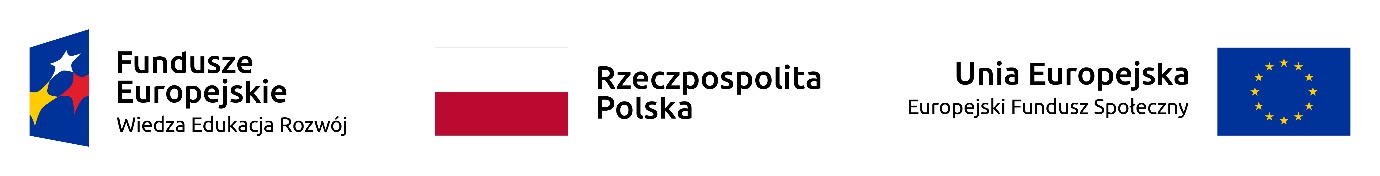 Ankieta rekrutacyjna do projektuUni-Komp-As 2W celu zgłoszenia chęci uczestnictwa w DRUGIEJ EDYCJI projektu „UNI-KOMP-AS 2”     prosimy o wypełnienie ankiety.Rekrutacja trwa do 31.10.2020 r. Po zakończeniu rekrutacji osoby zakwalifikowane do udziału w projekcie zostaną zaproszone do uzupełnienia niezbędnych dokumentów. Limit miejsc każdej edycji projektu jest ograniczony.Na początek potrzebujemy Twojego oświadczenia. Jest ono niezbędne do zachowania przesłanych odpowiedzi. Wyrażam zgodę na udział w postępowaniu rekrutacyjnym oraz wyrażam zgodę na przetwarzanie moich danych osobowych przez Uniwersytet Mikołaja Kopernika w Toruniu do celów rekrutacyjnych zgodnie z art. 6 ust. 1 lit. a Rozporządzenia Parlamentu Europejskiego i Rady (UE) 2016/679 z dnia 27 kwietnia 2016 r. w sprawie ochrony osób fizycznych w związku z przetwarzaniem danych+ osobowych i w sprawie swobodnego przepływu takich danych oraz uchylenia dyrektywy 95/46/WE (ogólne rozporządzenie o ochronie danych).Imię……………………………………..Nazwisko……………………………….E-mail uczelniany………………………E-mail prywatny………………………..Numer telefonu…………………………….Numer indeksu………………………….. Nie brałam/ brałem udziału w projekcie Uni-Komp-As (projekt realizowany w latach 2016-2019 w UMK) i w projekcie Uni-Komp-As 2 w roku 2019/2020.Kierunek studiów Pedagogika  Pedagogika specjalna Praca socjalna Rok studiów 2 rok studiów 1 stopnia (licencjackich)  3 rok studiów 1 stopnia (licencjackich) 1 rok studiów 2 stopnia (magisterskich)  2 rok studiów 2 stopnia (magisterskich) Jakie terminy warsztatów miękkich preferujesz? w tygodniu (poniedziałek-piątek)  piątek – sobota - niedziela w weekend (sobota – niedziela)Z poniższej listy wybierz TRZY szkolenia, którymi jesteś najbardziej zainteresowany/zainteresowana.Proszę wybrać co najwyżej 3 odpowiedzi Diagnosta w poradnictwie psychologiczno-pedagogicznym (20 h) – kurs online Diagnoza dysleksji i dyskalkulii u uczniów klas I-VI - (16 h) – kurs online Terapia skoncentrowana na rozwiązaniach (70 h) – kurs online Trener pracy (40 h) – kurs online Dogoterapia (158 h/ 10 weekendów) – kurs hybrydowy Koordynacja rodzinnej pieczy zastępczej (24 h) – kurs online Język migowy (60 h) – kurs online Terapeuta metody ruchu rozwijającego (MRR) - WERONIKI SHERBORNE (16 h) - – kurs w kontakcie bezpośrednim SMART Board w szkole (30 h) – kurs online Wychowawca Wypoczynku, Animator Czasu Wolnego, Pierwsza Pomoc (36 h) – kurs hybrydowy Kurs animacji żłobkowej i przedszkolnej (16 h) – kurs w kontakcie bezpośrednim. Diagnoza Profilu Psychoedukacyjnego (PEP-R) E. Schoplera (8 h) – kurs online Trening umiejętności społecznych (15 h) – kurs hybrydowy  Trening umiejętności poznawczych (15 h) – kurs hybrydowy Powyższy wybór nie oznacza automatycznego zapisu na wskazane szkolenia. Ostateczna decyzja o zakwalifikowaniu do konkretnych szkoleń zależy od liczby chętnych na dane szkolenie i zostanie podjęta po zakończeniu rekrutacji, elastycznie w stosunku do możliwości i potrzeb studentów.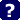 Czy pracujesz zarobkowo? nie tak Posiadam orzeczenie o stopniu niepełnosprawności
 Tak NieDziękujemy za wypełnienie ankiety rekrutacyjnej!Wyślij ją na adres: julita.kujawska@umk.pl